Robert Smith        Van Driver[Today’s Date][341 Company Address]
[Company City, State xxxxx]
[(xxx) xxx-xxxx]
[hiring.manager@gmail.com]Dear [Mr./Mrs./Ms.] [Hiring Manager’s Name],I am very interested in the Van Driver position with your company. With over 7 years of experience driving a variety of vehicles, I am confident that I am a great fit for the position.I have a Class B CDL with passenger endorsement and am comfortable driving people who are both able and disabled. I have a clean driving record and have never been in an accident while on the job. I am also familiar with the DOT rules and regulations.To me, safety is always first when operating any vehicle, especially when transporting people. I make sure to inspect my vehicle before every shift to ensure all safety equipment is properly functioning and ensure that passengers are properly secured at all times during transport.I also have experience loading wheelchair passengers into my van as well as making sure they are safely secured within the vehicle during transport. I am comfortable driving during both day and night shifts, in all types of inclement weather, and even during rush hour traffic.I enjoy helping people get where they need to go safely, so this job would be a perfect fit for me. I appreciate your consideration of my application and look forward to speaking with you further about how I can benefit your company as your next Van Driver.Thank you for your consideration. I look forward to hearing from you!Sincerely, [Your Name]1737 Marshville Road, Alabama, (123)-456-7899, info@qwikresume.com, www.qwikresume.com© This Free Cover Letter is the copyright of Qwikresume.com. Usage Guidelines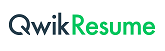 